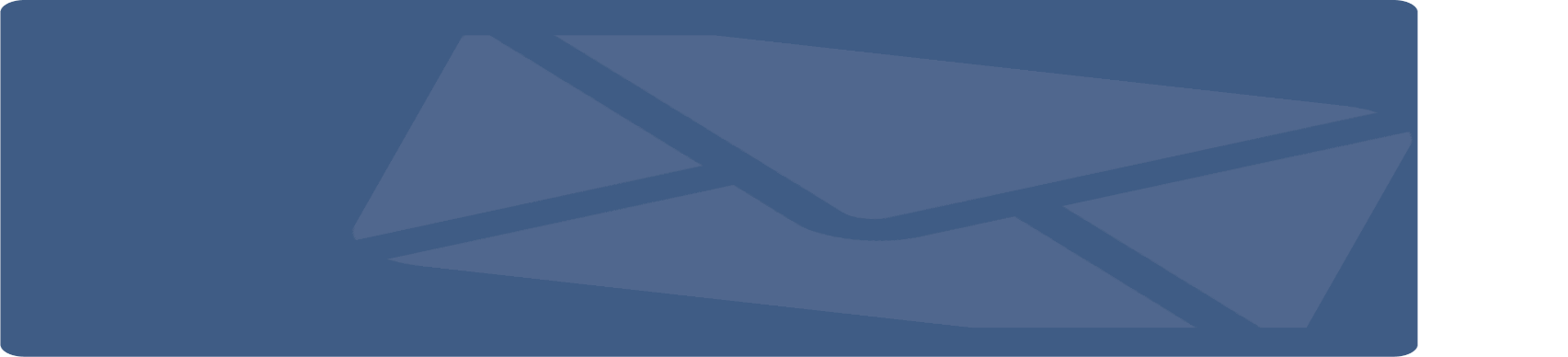 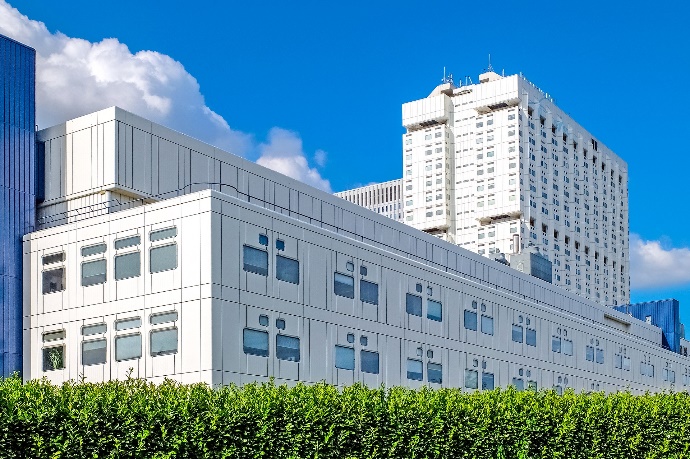 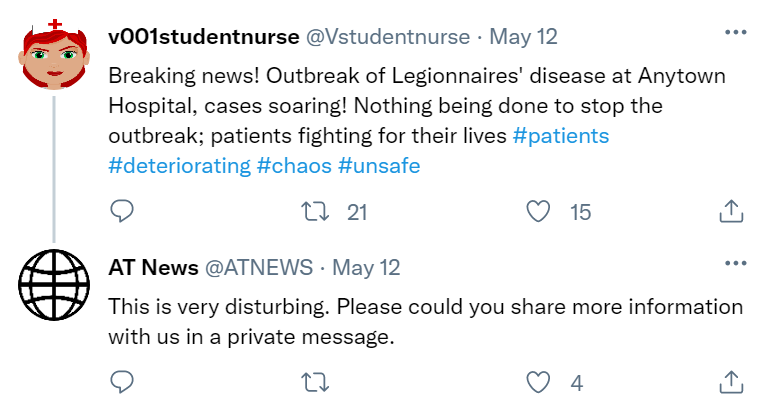 SESSION  1: QUESTIONS